FRIERN BARNET SCHOOL 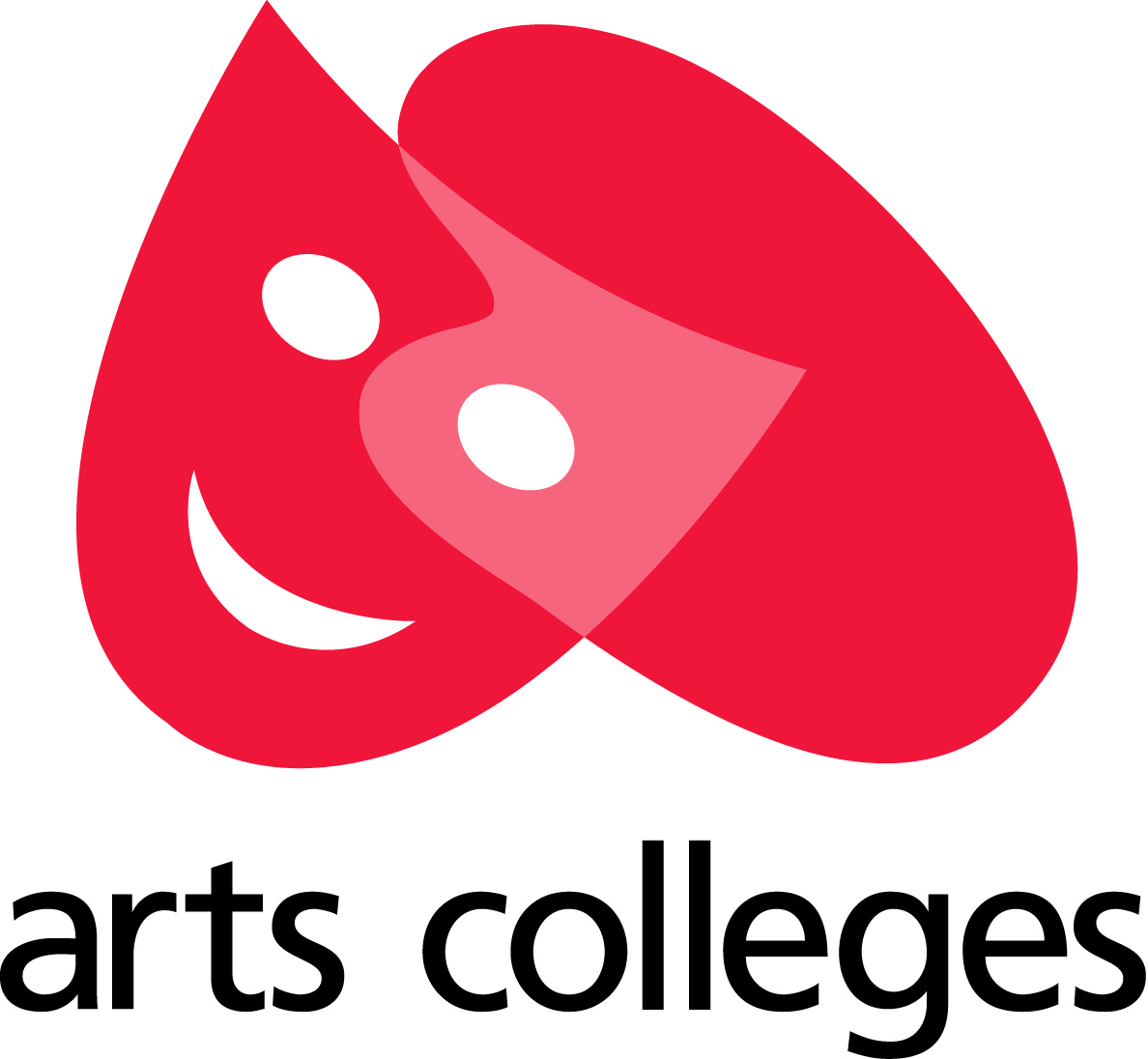 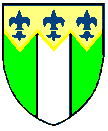 Specialist Arts CollegeHemington Avenue, London, N11 3LSHeadteacher: Mr S HorneReligious Studies Teacher Start:		For September 2018Salary:  	MPR / UPRCloses:		26 March 2018We are looking for a dedicated, motivated professional who is looking forward to working in a wonderfully diverse, multicultural school.  The department, which is overseen by the Head of Humanities, is a dynamic department that works closely with a variety of professional bodies to keep practice current and innovative. Therefore, the successful candidate will have a passion for developing their vision for high class RS and inspire a thirst for learning in the students. This is an excellent opportunity for a passionate colleague who is well organised, focused on student attainment and willing to go that ‘extra mile’ for students. We welcome applications from NQT’s or more experiences colleagues. Friern Barnet School is committed to the creative arts because they enrich the quality of our experiences, providing rewarding activities that inspire, inform, stimulate, challenge and entertain. We were re-accredited with the Artsmark Gold award in January 2018. We are hugely ambitious academically for our students but we also want them to live lives which are personally and socially fulfilling. In addition we want them to develop a love for art, music, dance, theatre and culture, which will enrich the whole of their lives. However, we believe in the importance of academic rigour and support colleagues in a variety of ways to ensure that the students receive a quality learning experience. The school has a strong reputation for the successful induction of newly qualified teachers and for continuing professional development. We are committed to safeguarding and promoting the welfare of children and expect all staff to share this commitment. The successful candidate will be subject to enhanced clearance through the Disclosure and Barring Service.Application forms and further information are available to download at www.friern.barnet.sch.uk.Religious Studies TeacherThank you for your interest in this position, which will be a key appointment in the further development of Friern Barnet School.Enclosed are the following for your information:Overview of the DepartmentCurrent job description Current Person SpecificationOn our website you will find an application form and the school prospectus. All of this material will give you a clear impression of Friern Barnet School and its strong learning culture.As the Head Teacher, I feel very privileged to be leading this fabulous school – a school community that is continuing its exciting journey of working together successfully to ensure that all students, whatever their ability, make excellent progress and enjoy and excel in everything they do.The Governors and I look forward to receiving your application. Please note the closing date is 9.00 am on 26 March 2018.We strongly encourage visits from potential applicants. Please contact Maria Casling Brown (Head Teacher’s PA) at the school to arrange this.Yours sincerely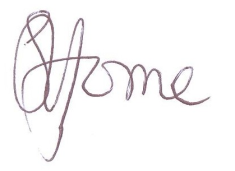 Simon HorneHead Teacher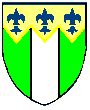 THE HUMANITIES FACULTY ATFRIERN BARNET SCHOOLOrganisationThe Humanities Faculty currently comprises six full time members of staff led by a Head of Faculty who is also Subject Specialist for History. Between us we teach a wide range of subjects – Geography, History, Religious Studies and Business Studies.  We have very strong links with the English Faculty, Learning Support department and Teaching Assistants are linked with the faculty and attend weekly faculty briefings. We are an experienced and hard-working team and are very proud of our results. Students consistently achieve well across the faculty but like every outstanding faculty we are continually seeking ways to further improve our practice.  We use the enquiry method of teaching to investigate topics in breadth and depth to really challenge and engage all our students. The Faculty has a philosophy that encourages the students to develop and utilise the skills of learning which we endeavour to embed into everyday practice to develop lifelong learners. We use rigorous and pupil-friendly AfL tracking systems which allow us to identify students who are underachieving at an early stage and we share class progress information freely within all our faculty subjects. We are a very supportive team who meet regularly to share teaching and learning ideas and who support each other through informal lesson drop ins.AccommodationThe faculty is situated largely in a suite of rooms, adjacent to one another on the top floor of the school with the exception of Business Studies which is taught largely in the main building. We have 5 teaching rooms in this area with designated classrooms to teach in. All rooms have computers and interactive whiteboards and staff can access the Humanities teaching and learning office from the main corridor to meet, exchange ideas, assess work and prepare lessons. One classroom has a suite of 16 computers for ICT-led lessons which the faculty subjects share.The CurriculumAll KS3 Humanities classes are currently taught in form groups and at KS4 are taught in mixed ability classes. We feel this ensures the best standard of teaching and learning for all our students. The KS3 curriculum has undergone significant review and our KS4 curriculum is very challenging and diverse and reflects the variety of students who are enthusiastic about choosing our subjects at GCSE level. RS has undergone a transformation over the last 3 years and the number of students opting for GCSE study has doubled. We are looking for an experienced, motivated and passionate teacher of RS to build on the successes within the department. Current DevelopmentsThe successful candidate will be joining the Humanities Faculty at a watershed in its development and an important transition phase. Already a ‘Good’ faculty we are now looking to move our faculty towards ‘Outstanding’ in all areas.  We already work and plan closely with the English Faculty and literacy co-ordinator to build real and meaningful cross-curricular links with a core subject in the school and have initiated key Humanities literacy frameworks which are helping our students become better writers and thinkers. The Humanities teaching and learning office has been redeveloped to create a productive workspace for all staff to exchange ideas.Trips and visitsAt present we offer a number of trips including a GCSE Geography field trip to Epping Forest as well as an RS trip to Edgware Synagogue and a History GCSE trip to Guy’s Operating Theatre and the Wellcome Library. We are always looking for other ways to strengthen our extra-curricular provision with increasing numbers of students attending after school clubs.  Currently there is a Holocaust Lead Learners group who will be expected to accompany the RS and history trip to Berlin. March 2018